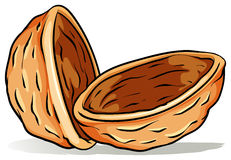       				VIDE 							 Grenier                     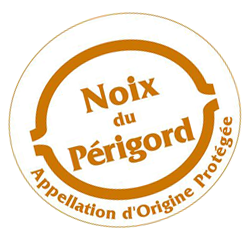 Dimanche 04 Octobre 2020 avec Fête de la Noix                Buvette et Marché sur place toute la journéeSAILLAC 19L’association « SAILLAC ANIMATION » organise pour la         BROCANTE – VIDE GRENIER dans le centre bourg, le Dimanche 04 Octobre 2020C’est avec plaisir que nous vous invitons.Réservations :.La participation aux frais d’organisation est de 2€ le ml  par emplacement.Le nombre de places étant limité, nous vous serions gré de bien vouloir confirmer votre participation avant le 24 septembre 2020  à l’aide du coupon réponse ci-dessous.Tout emplacement réservé et inoccupé à 8h30 sera considéré comme disponible.Important :Suite aux exigences administratives, ne seront pris en considération que les fiches dûment remplies et signées avec :la photocopie d’un document d’identification avec photo (carte d’identité, permis….)le No d’inscription au RC pour les Pro. NB : Toute réservation sans règlement ne sera pas acceptée.12h30/14h Buvette et restauration possible au Musée de la Noix , café offert à chaque exposant.………………………………………………………………………………………………		FICHE PRE-INSCRIPTIONJe soussigné, 			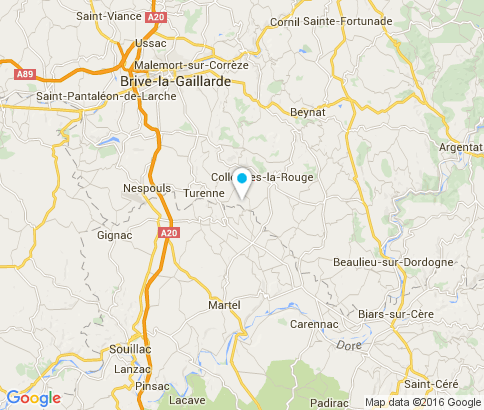 NOM……………………..		PRENOM…………………………..ADRESSE…………………………………………………………….CODE POSTAL…………………  COMMUNE………………………………….TEL……………………..Non Professionnel *	Joindre 1 photocopie de document d’identité             Professionnel              No Inscription RC : …………….Souhaite réserver ……… emplacement(s) de … ml  soit 2€ x …….. = ….. ..						Fait à ……………………… le ……./……./2020									SignatureCoupon à renvoyer à : 	Mme LAPORTE Jocelyne  le Clos vartel   19500 SAILLAC  Inscriptions :   0670703279sinon Mairie 19500 Saillac	Tél mairie : 0555254137 email : commune.saillac19@orange.fr Renseignement Mairie : les Mardis et Jeudis à la Mairie au 0555254137 de 9h à 17hIPNS – Ne pas jeter sur la voie publique